АССОЦИАЦИЯ ДРЕВНИХ ГОРОДОВАссоциация древних городов – общественная организация, основной целью которой является консолидация российского и мирового сообщества вокруг идеи сохранения и развития культуры, истории, традиций древних городов мира и их популяризации, а также укрепление дружественных связей между городами.The Association of Ancient Cities is a public organization which main goal is to consolidate the Russian and world community around the idea of preserving and developing the culture, history, traditions of the ancient cities of the world and their popularization, and also strengthening of friendly relations between cities.Учредители Ассоциации – древние города Рязанской области (Россия): г. Рязань (дата основания 1095) и г. Касимов (дата основания 1152). Членами Ассоциации могут стать города мира возрастом старше 500 лет.The founders of the Association are the ancient cities of Ryazan region: Ryazan (founded in 1095) and Kasimov (founded in 1152). Cities of the world over 500 years old can become members of the AssociationОсновные направления деятельности Ассоциации:
The main activities of the Association:Информационно-образовательное предполагает:
- Создание пресс-центра Ассоциации с целью пропаганды ее деятельности в средствах массовой информации и сети Интернет, проведение совещаний, брифингов и иных медийных мероприятий в режиме видеоконференцсвязи по основным направлениям взаимодействия (археология, образование, культура, туризм и другие).- Informational and educational assumes working of the Association’s  press center to promote its activities in the media and the Internet, holding meetings, briefings and other media events in the format of videoconferences on the main areas of interaction (archeology, education, culture, tourism and others).- Издательская деятельность. Издание календаря знаменательных дат и событий древних городов, многотомного учебника «Древние города мира» для использования в сферах образования, воспитания, культуры и туризма городов-участников Ассоциации, иных информационно-методических материалов.- Publishing. Publication of the calendar of significant dates and events of ancient cities, the multivolume textbook “Ancient Cities of the World” for using in the fields of education, upbringing, culture and tourism of the cities participating in the Association, and other information and teaching materials.- Образовательная деятельность. Проведение курсов повышения квалификации для команд городов-участников Ассоциации по интересующим темам и направлениям с последующей выдачей документов (удостоверений о повышении квалификации).
- Educational activities. Conducting advanced training courses for teams of the cities participating in the Association on topics and areas of interest, followed by issuing documents (certificates of advanced training).2. Волонтерское движение. Осуществление выездов волонтерских команд городов-участников с целью благоустройства памятных мест, сохранения и изучения культурного наследия древних городов, участие в иных добровольческих акциях, мероприятиях и программах (например, «Музей года», «Археологическое наследие» и другие).Volunteer movement. Implementing visits by volunteer teams from participating cities to improve memorial sites, to preserve and to study the cultural heritage of ancient cities, to participate in other volunteer events and programs (for example, “Museum of the Year”, “Archaeological Heritage” and others).3.  Организация совместных мероприятий с целью культурно-образовательного обмена (передвижные выставки живописных и фоторабот, музейные экспозиции и другое). 
Organization of joint events for the purpose of cultural and educational exchange (traveling exhibitions of paintings and photographs, museum expositions and others).4. Программа лояльности для городов-участников. Разработка системы бонусов для жителей городов-участников Ассоциации (например, выделение ежегодных квот на бесплатное посещение музеев, выставок, иных культурных мероприятий).
Loyalty program for participating cities. Developing a bonus system for residents of the cities participating in the Association (for example, allocation of annual quotas for free visits to museums, exhibitions, and other cultural events).5. Программа поощрения и награждения городов-участников. Организация церемоний чествования, конкурсов на выявление лучших практик древних городов, иных торжественных и профессиональных мероприятий с вручением наград, памятных сувениров с символикой Ассоциации.The program of encouragement and rewarding of participating cities. Organization of ceremonies of honor, events identifying the best practices of ancient cities, other solemn and professional events, awarding ceremonies, presenting souvenirs with the symbols of the Association.16 августа 2019 года 
город РязаньAugust 16, 2019
The City of RyazanI открытое заседание Ассоциации древних городов 
(в рамках II Международного форума древних городов)I Open Meeting of the Association
(in the framework of the II Forum of the Ancient Cities)ПРОГРАММА 10.00-13.00 – Пленарное заседание/PLENARY SESSION14.00-18.00 – Тематические секции/THEMATIC WORKSHOPSПланируется участие/ Planning to participate:26 зарубежных делегаций из городов:
26 foreign delegations from cities:Бэлцъ, Кэлэрашь (Республика Молдова), Бендеры (Приднестровье), Баку (Азербайджан), Таранто (Италия), Ниш (Сербия), Белград (Республика Сербия), Коимбра (Португалия), Бухара (Узбекистан), Каир (Египет), Килкенни (Ирландия), Эстергом (Венгрия), Мезитли, Мугла, Муратпаша, Стамбул, Шанлыурфа (Турция), Горис, Гюмри, Дилижан (Армения), Ганьчжоу, Наньчан, Уси, Цзюцзян (Китай), Алеппо (Сирия), Хюэ (Вьетнам).Balts, Calarasi (Republic of Moldova), Bender (Transdniestria), Baku (Azerbaijan), Taranto (Italy), Niš (Serbia), Belgrade (Republic of Serbia), Coimbra (Portugal), Bukhara (Uzbekistan), Cairo (Egypt), Kilkenny (Ireland), Esztergom (Hungary), Mezitli, Mugla, Muratpasha, Istanbul, Sanliurfa (Turkey), Goris, Gyumri, Dilijan (Armenia), Ganzhou, Nanchang, Wuxi, Jiujiang (China), Aleppo (Syria), Hue (Vietnam).23 делегаций из городов России: 
23 delegations from the cities of Russia:Вышний Волочек (Тверская область), Псков (Псковская область), Керчь (Республика Крым), Тула (Тульская область), Великий Новгород (Новгородская область), Чердынь, Соликамск (Пермский край), Тихвин (Ленинградская область), Гороховец, Суздаль, Юрьев-Польский, (Владимирская область), Елабуга, Казань (Республика Татарстан), Черняховск (Калининградская область), Смоленск (Смоленская область), Калиниград (Калиниградская область), Ярославль (Ярославская область), Москва, Павловский Посад, Можайск, Одинцово (Московская область), Вологда (Вологодская область), Киров (Кировская область).Vyshny Volochek (Tver Region), Pskov (Pskov Region), Kerch (Republic of Crimea), Tula (Tula Region), Veliky Novgorod (Novgorod Region), Cherdyn, Solikamsk (Perm Region), Tikhvin (Leningrad Region), Gorokhovets, Suzdal, Yuryev-Polsky, (Vladimir Region), Yelabuga, Kazan (Republic of Tatarstan), Chernyakhovsk (Kaliningrad Region), Smolensk (Smolensk Region), Kaliningrad (Kaliningrad Region), Yaroslavl (Yaroslavl Region), Moscow, Pavlovsky Posad, Mozhaisk, Odintsovo (Moscow Region), Vologda (Vologda Region), Kirov (Kirov region).Тематика выступлений: направления сотрудничества древних городов; сохранение исторического наследия; культура и туризм; экология; образование; особенности национального быта; театральное искусство и кухни народов мира.Themes of speeches: areas of cooperation of ancient cities, preservation of historical heritage, culture and tourism, ecology, education, features of national life, theater art and cuisine of the peoples of the world.Президент Ассоциации древних городов 
President of the Association of Ancient Cities 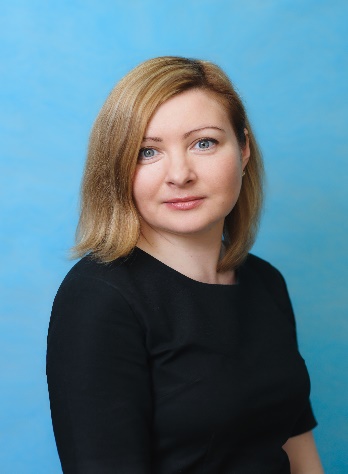 Ольга Алексеевна Игнатова (город Рязань)Olga Ignatova (Ryazan)Директор МБОУ «Школа №8» города Рязани, 
кандидат педагогических наук, доцент Director of the Municipal educational institution “School No.8” 
in Ryazan, Candidate of Pedagogical Sciences, assistant professorСфера профессиональных интересов и общественное признание: Почетный работник общего образования Российской Федерации, победитель конкурсов «Учитель года» и приоритетного национального проекта «Образование», член-корреспондент Международной академии наук педагогического образования, памятные медали «XXVII Всемирная летняя универсиада 2013 года в г. Казани», «XXII Олимпийские зимние игры и XI Паралимпийские зимние игры 2014 года в г. Сочи», Благодарность министра спорта Российской Федерации.Professional interests and public recognition: Honored Worker of General Education of the Russian Federation, winner of the contest «Teacher of the Year» and «Educational National Priority Project», Corresponding Member of the International Academy of Pedagogical Sciences, commemorative medals «XXVII World Summer Universiade 2013 in Kazan», «XXII Olympic Winter Games and XI Paralympic Winter Games of 2014 in Sochi», Gratitude from the Minister of Sports of the Russian Federation.Международное сотрудничество: УЕФА (Лига Чемпионов), Международный Паралимпийский Комитет (международные соревнования «Stockholm Paragames»), волонтерская программа Чемпионата мира по футболу-2018, Ассоциация учителей английского языка Рязанской области «Прио Элта».International cooperation: UEFA (Women’s Champions League), International Paralympic Committee (international competitions «Stockholm Paragames»), FIFA World Cup-2018 (volunteer program), Ryazan Region English Teachers’ Association «Prio Elta».